ІНФОРМАЦІЙНА КАРТКА АДМІНІСТРАТИВНОЇ ПОСЛУГИ ЗПРИЗНАЧЕННЯ ДЕРЖАВНОЇ СОЦІАЛЬНОЇ ДОПОМОГИ  «МУНІЦИПАЛЬНА НЯНЯ»”(назва адміністративної послуги)Департамент соціальної політики Житомирської міської ради(Управління соціального захисту населення Богунського району, Управління соціального захисту населення Корольовського району) (найменування суб’єкта надання адміністративної послуги)Технологічна карткаПРИЗНАЧЕННЯ ДЕРЖАВНОЇ СОЦІАЛЬНОЇ ДОПОМОГИ«МУНІЦИПАЛЬНА НЯНЯ»ЗАТВЕРДЖЕНО
Наказ Міністерства 
соціальної політики України
09 січня 2023 року № 3______________________________________________
_______________________________________________
                   (назва органу, до якого подається заява)_______________________________________________
______________________________________________,(прізвище, ім’я, по батькові (за наявності) особи, яка подає заяву)який / яка (підкреслити потрібне) проживає за адресою:_____________________________________________________________________________________________,має зареєстроване / задеклароване місце проживання / перебування (підкреслити потрібне)за адресою _____________________________________________________________________________________,контактний номер мобільного телефону _____________,______________________________________________,(паспорт громадянина України або тимчасове посвідчення громадянина України (для іноземців та осіб без громадянства - паспортний документ іноземця, або документ, що посвідчує особу без громадянства, або посвідка на постійне / тимчасове проживання, або посвідчення біженця, або інший документ, що підтверджує законність перебування іноземця чи особи без громадянства на території України) (зазначити потрібне)серії (за наявності) 	№ _________________, виданий (видана) _______________________________________________(ким і коли) (за наявності)унікальний номер запису в Єдиному державному демографічному реєстрі (за наявності): __________,реєстраційний номер облікової картки платника податків (крім осіб, які відмовились від отримання такого номера і мають про це відмітку в паспорті):______________________________________________________________________________________________,народився / народилась (підкреслити потрібне)______________________________________________.число, місяць, рікЗАЯВА
про призначення усіх видів соціальної допомоги та компенсацій*Прошу призначити / перерахувати (потрібне підкреслити) мені належну згідно із законодавством допомогу / компенсацію (потрібне підкреслити) відповідного виду із нижчевикладеного переліку.До заяви відповідно до законодавства додаю __________ документів на _____аркушах.У разі призначення / проведення перерахунку соціальної допомоги / компенсації (підкреслити потрібне) прошу виплатити кошти: через організацію, яка здійснює виплату і доставку пенсій та грошової допомоги за місцем фактичного проживання ______________________________________________________________/(найменування організації)на рахунок у банку ____________________________________________________________________(назва банку)_______________________________________________________________________________/(номер рахунка (за стандартом IBAN) на особовий рахунок будинку-інтернату, установи (закладу), де особа з інвалідністю з дитинства або дитина з інвалідністю перебуває на повному державному утриманні,у банку _____________________________________________________________________________(назва банку)______________________________________________________________________________ /(номер рахунка (за стандартом IBAN)Підтверджую відсутність змін у складі сім’ї (при повторному зверненні).Усвідомлюю, що надані мною відомості про доходи та майно, що вплинули або могли вплинути на прийняте рішення щодо призначення / перерахунку соціальної допомоги / компенсації, будуть перевірені згідно із законодавством України.Мене поінформовано про те, що в разі зміни обставин, які можуть вплинути на отримання мною соціальної допомоги / компенсації, я повинен / повинна повідомити про це орган соціального захисту населення.Про відмову у призначенні / про припинення виплати призначеної соціальної допомоги / компенсації та / або про повернення надміру виплачених коштів у разі подання неповних чи недостовірних відомостей про доходи та майновий стан сім’ї мене попереджено.	  ______________                          ________________                                                                             (підпис)                                                         (дата)Інформація, яка повідомляється одинокою матір’ю (зазначити необхідне)Інформація щодо призначення пенсії в разі втрати годувальника, яка повідомляється одержувачем державної соціальної допомоги, особам з інвалідністю з дитинства та дітям з інвалідністюІнформація щодо отримання пенсій (допомоги) особою, за якою здійснюється догляд, яка повідомляється одержувачем компенсаційної виплати / допомоги по доглядуЯкщо прийняття рішення щодо призначення / перерахунку допомоги потребуватиме окремого рішення місцевого органу виконавчої влади / органу місцевого самоврядування, прошу подати / не подавати мою заяву на розгляд місцевому органу виконавчої влади / органу місцевого самоврядування (потрібне підкреслити):		           _________________________	(підпис заявника / уповноваженого представника)	                                              (дата)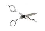 _________________________________________________________________________________________________________________
_________________________________________________________________________________________________________________Інформація про суб’єкт надання адміністративної послуги / центр надання адміністративних послуг / виконавчий орган ради об’єднаної територіальної громадиІнформація про суб’єкт надання адміністративної послуги / центр надання адміністративних послуг / виконавчий орган ради об’єднаної територіальної громадиІнформація про суб’єкт надання адміністративної послуги / центр надання адміністративних послуг / виконавчий орган ради об’єднаної територіальної громади1Місцезнаходження суб’єкта надання адміністративної послуги/Центру надання адміністративних послуг Адреса суб’єкта надання адміністративної послуги:Прийом документів:Управління соціального захисту населення Богунського району департаменту соціальної політики Житомирської міської ради :юридична адреса: 10003, м.Житомир, вул. Перемоги,55;фактичне місце знаходження: 10009, м.Житомир, площа Польова,8. Прийом документів:Управління соціального захисту населення Корольовського району департаменту с соціальної політики Житомирської міської ради 10009, м.Житомир, площа Польова,82Інформація щодо режиму роботи суб’єкта надання адміністративної послуги/Центру надання адміністративних послугУправління соціального захисту населення Богунського району департаменту соціальної політики Житомирської міської ради 10009, м.Житомир, площа Польова,8Управління соціального захисту населення Корольовського району департаменту с соціальної політики Житомирської міської ради 10009, м.Житомир, площа Польова,8Понеділок - п’ятниця з 8-30 до 17-30Обідня перерва з 12.30 до 13.30	3Телефон/факс (довідки), адреса електронної пошти та веб-сайт суб’єкта надання адміністративної послуги/Центру надання адміністративних послугУправління соціального захисту населення Богунського району департаменту соціальної політики Житомирської міської ради:тел./факс 0683127215boguniya1826@ukr.netУправління соціального захисту населення Корольовського району департаменту соціальної політики Житомирської міської ради тел./факс 097470990942103215@mail.gov.uaНормативні акти, якими регламентується надання адміністративної послугиНормативні акти, якими регламентується надання адміністративної послугиНормативні акти, якими регламентується надання адміністративної послуги4Закони України______5Акти Кабінету Міністрів УкраїниПостановою Кабінету Міністрів від 30.12.2022 № 1474 "Деякі питання соціального захисту дітей та сім’ї" визначено, що компенсація послуги з догляду за дитиною до трьох років ,"муніципальна няня" надається у разі здійснення догляду за дитиною з інвалідністю, або у разі, якщо один із батьків, опікунів є особою з інвалідністю I чи II групи.6Акти центральних органів виконавчої владиНаказ Міністерства соціальної політики України  від 09.01.2023р. №3 «Про затвердження форми Заяви про призначення усіх видів соціальної допомоги та компенсацій», зареєстрований у Міністерстві юстиції України 23 січня 2023р. за №145/39201.Умови отримання адміністративної послугиУмови отримання адміністративної послугиУмови отримання адміністративної послуги7Підстава для отриманняСвідоцтво про народження дитини.Договір про здійснення догляду за дитиною до трьох років з муніципальною нянею.Оригінал довідки про встановлення групи інвалідності І чи ІІ групиДовідка що дитина, потребує додаткового догляду8Перелік необхідних документівзаява про надання компенсації послуги “муніципальна няня”;документ, що посвідчує особу;документ про присвоєння реєстраційного номера облікової картки платника податків;свідоцтво про народження дитини;копію договору між заявником послуги “муніципальна няня” та муніципальною нянею;документи, що підтверджують витрати на оплату муніципальній няні вартості послуги “муніципальна няня”, сплаченої заявником послуги “муніципальна няня” (виписка з банківського рахунка, касовий чек, товарний чек, розрахункова квитанція);довідка про захворювання дитини на тяжке перинатальне ураження нервової системи, тяжку вроджену ваду розвитку, рідкісне орфанне захворювання, онкологічне, онкогематологічне захворювання, дитячий церебральний параліч, тяжкий психічний розлад, цукровий діабет I типу (інсулінозалежний), гостре або хронічне захворювання нирок ІV ступеня, про те, що дитина отримала тяжку травму, потребує трансплантації органа, потребує паліативної допомоги (у разі потреби);медичного висновку лікарсько-консультативної комісії про наявність у дитини інвалідності (для дітей з інвалідністю);довідки медико-соціальної експертної комісії про встановлення групи інвалідності (для осіб з інвалідністю).Для призначення допомоги за місцем фактичного проживання, до заяви додається довідка про неотримання такої допомоги в органах соціального захисту населення за зареєстрованим місцем проживання9Спосіб подання документівЗаява та документи подаються особою особисто10Платність (безоплатність) наданняАдміністративна послуга надається безоплатно11Строк наданняПризначається на строк здійснення догляду за дитиною до трьох років, визначений у договорі, укладеному між отримувачем послуги «муніципальна няня» та муніципальною нянею12Перелік підстав для відмови у наданніОтримувачу послуги “муніципальна няня” може бути відмовлено у призначенні компенсації послуги “муніципальна няня” у разі подання пакета документів,  не в повному обсязі, відсутності інформації про муніципальну няню в Єдиному державному реєстрі юридичних осіб, фізичних осіб - підприємців та громадських формувань.12Результат надання адміністративної послугиПризначення / відмова в призначенні державної соціальної допомоги «Муніципальна няня»13Способи отримання відповіді (результату)Допомогу можна отримати через   уповноважені банки, визначені в установленому порядку.Про відмову у призначенні  допомоги орган соціального захисту населення письмово повідомляє особі, яка звернулася за її призначенням, у триденний строк з дня прийняття рішення.№ п/пЕтапи послугиВідповідальна посадова особа і структурний підрозділДія(В, У, П, З)Термін виконання (днів)1.Прийом і перевірка повноти пакету документів, консультація щодо надання інших документів протягом терміну доносу, зазначеному у відповідному законодавстві, реєстрація заяви, повідомлення заявника про орієнтовний термін отримання допомогиСпеціаліст сектору обслуговування громадян відділу соціальних допомогвПротягом
1  дня2.Формування особової справи заявникаСпеціаліст сектору обслуговування громадян відділу соціальних допомогвПротягом
1  дня3.Передача особової справи заявника для призначення (відмови) заявленої допомогиСпеціаліст сектору обслуговування громадян відділу соціальних допомогвПротягом
1 – 2 дня (при наявності повного пакету документів)4.Призначення (відмова в призначенні) заявленої допомогиСпеціаліст сектору призначення та перерахунків відділу соціальних допомогвПротягом
5 днів5.Передача особової справи заявника з  призначенням (відмовою) заявленої допомоги для перевірки прийнятого рішенняСпеціаліст сектору призначення та перерахунків відділу соціальних допомогвПротягом
1  дня6.Перевірка рішень щодо призначення (відмови), перерахунку заявленої допомоги, правильності нарахуваньСпеціаліст сектору призначення та перерахунків відділу соціальних допомогвПротягом
1  дня7.Подача особової справи начальнику відділу для візуванняСпеціаліст сектору призначення та перерахунків відділу соціальних допомогвПротягом
1  дня8.Візування та повернення особових справ архіваріусу відділуСпеціаліст сектору призначення та перерахунків відділу соціальних допомогпПротягом
1  дня9.Формування повідомлення про відправку особових справ з призначенням (відмовою) до обласного центру по нарахуванню та здійсненню соціальних виплатСпеціаліст - архіваріус сектору обслуговування громадян відділу соціальних допомогвПротягом
1  дня10.Повідомлення заявника  про призначення (відмову) соціальної допомогиСпеціаліст сектору обслуговування громадян відділу соціальних допомогвПротягом
3  днівЗагальна кількість днів надання послуги -Загальна кількість днів надання послуги -Загальна кількість днів надання послуги -Загальна кількість днів надання послуги -10Загальна кількість днів (передбачена законодавством) -Загальна кількість днів (передбачена законодавством) -Загальна кількість днів (передбачена законодавством) -Загальна кількість днів (передбачена законодавством) -10Звернення: первинне повторне 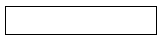 Номер основної особової справи№ ___________________________________(дата реєстрації заяви)Назва допомоги / компенсаціїЗазначити необхідне1. Державна допомога сім’ям з дітьми1. Державна допомога сім’ям з дітьмиДопомога у зв’язку з вагітністю та пологамиДопомога при народженні дитиниДопомога при усиновленні дитиниДопомога на дітей, над якими встановлено опіку чи піклуванняДопомога на дітей одиноким матерямДопомога особі, яка доглядає за хворою дитиною2. Державна соціальна допомога малозабезпеченим сім’ям3. Державна соціальна допомога особам з інвалідністю з дитинства та дітям з інвалідністю3. Державна соціальна допомога особам з інвалідністю з дитинства та дітям з інвалідністюДопомога особам з інвалідністю з дитинства I групиДопомога особам з інвалідністю з дитинства II групиДопомога особам з інвалідністю з дитинства III групиДопомога на дітей з інвалідністю віком до 18 роківНадбавка на догляд за особою з інвалідністю з дитинства підгрупи А I групи Надбавка на догляд за особою з інвалідністю з дитинства підгрупи Б I групи Надбавка на догляд за одинокими особами з інвалідністю з дитинства II і III груп, які за висновком лікарсько-консультативної комісії закладу охорони здоров’я потребують постійного стороннього догляду Надбавка на догляд за дитиною з інвалідністю віком до 6 роківНадбавка на догляд за дитиною з інвалідністю віком від 6 до 18 років4. Державна соціальна допомога особам, які не мають права на пенсію, та особам з інвалідністю4. Державна соціальна допомога особам, які не мають права на пенсію, та особам з інвалідністюДопомога особам з інвалідністю І групиДопомога особам з інвалідністю ІІ групиДопомога особам з інвалідністю ІІІ групиДопомога жінкам, яким присвоєно звання України «Мати-героїня»Допомога священнослужителям, церковнослужителямДопомога особам, які досягли віку, що дає право на призначення допомогиДопомога дитині померлого годувальникаДопомога на догляд одиноким малозабезпеченим особам, які за висновком лікарсько-консультативної комісії закладу охорони здоров’я потребують постійного стороннього догляду (крім осіб з інвалідністю І групи)Допомога на догляд малозабезпеченим особам з інвалідністю підгрупи А І групи Допомога на догляд малозабезпеченим особам з інвалідністю підгрупи Б І групиДопомога на догляд одиноким особам, які досягли 80-річного віку та за висновком лікарсько-консультативної комісії закладу охорони здоров’я потребують постійного стороннього догляду (крім осіб з інвалідністю внаслідок війни)5. Компенсаційні виплати та допомога громадянам, які постраждали внаслідок Чорнобильської катастрофи5. Компенсаційні виплати та допомога громадянам, які постраждали внаслідок Чорнобильської катастрофиОдноразова компенсація учасникам ліквідації наслідків аварії на Чорнобильській АЕС, які стали особами з інвалідністю внаслідок Чорнобильської катастрофиОдноразова компенсація дітям, які стали особами з інвалідністю внаслідок Чорнобильської катастрофиОдноразова компенсація сім’ям, які втратили годувальника із числа осіб, віднесених до учасників ліквідації наслідків аварії на Чорнобильській АЕС, смерть яких пов’язана з Чорнобильською катастрофоюЩорічна допомога на оздоровленняГрошова компенсація замість путівкиКомпенсація проїзду один раз на рік до будь-якого населеного пункту України і назад автомобільним, або повітряним, або залізничним, або водним транспортом особам, віднесеним до категорій 1 та 2 постраждалих внаслідок Чорнобильської катастрофиКомпенсація 50 (25) відсотків вартості продуктів харчування за медичними (фізіологічними) нормами, встановленими Міністерством охорони здоров’я України, громадянам, віднесеним до категорій 1 та 2 постраждалих внаслідок Чорнобильської катастрофиЩомісячна грошова компенсація на дітей, які не харчуються в закладах освіти, розташованих на територіях радіоактивного забруднення, та дітей, які є особами з інвалідністю внаслідок Чорнобильської катастрофи і не харчуються в закладах освіти, у тому числі за дні, в які вони не відвідували ці заклади6. Тимчасова державна допомога дітям, батьки яких ухиляються від сплати аліментів, не мають можливості утримувати дитину або місце проживання їх невідоме7. Соціальна допомога на дітей-сиріт та дітей, позбавлених батьківського піклування, грошове забезпечення батькам-вихователям і прийомним батькам8. Допомога на догляд (щомісячна грошова допомога особі, яка проживає разом з особою з інвалідністю I чи II групи внаслідок психічного розладу, яка за висновком лікарської комісії медичного закладу потребує постійного стороннього догляду, на догляд за нею)9. Компенсаційна виплата особі, яка здійснює догляд за особою з інвалідністю І групи або особою, яка досягла 80-річного віку10. Грошова компенсація замість санаторно-курортної путівки11. Компенсація вартості самостійного санаторно-курортного лікування12. Одноразова винагорода жінці, якій присвоєно почесне звання України «Мати-героїня»13. Одноразова матеріальна допомога особі, яка постраждала від торгівлі людьми14. Допомога на поховання15. Тимчасова державна соціальна допомога непрацюючій особі, яка досягла загального пенсійного віку, але не набула права на пенсійну виплату16. Допомога на дітей, які виховуються у багатодітних сім’ях1. У шлюбіПеребувалаНе перебувалаПеребуваю2. З особою, від якої маю дитинуПроживаюНе проживаю3. Пенсію в разі втрати годувальника або соціальну пенсію (заповнюють лише вдови, вдівці)ОтримуюНе отримуюУправління Пенсійного фонду, у якому перебуває на обліку одержувач допомогиНомер пенсійної справиПрізвище, ім’я, по батькові (за наявності), адреса, орган, у якому перебуває на обліку одержувач пенсії (допомоги) (особа, за якою здійснюється догляд)Номер пенсійної справиЗаповнюється працівником управління соціального захисту населення / виконавчого органу сільської, селищної, міської ради, військової адміністрації / центру надання адміністративних послугВідомості з паспорта та поданих документів звірено.Заяву та документи на ____ аркушах прийнято ____  ____________________20____ р. та зареєстровано за №__________Для розгляду заяви необхідно додати до _____ _______________20___ р. такі документи:___________________________________________________________________________________________________________________________________________________________________________________     ________________Ознайомився(лась) _________________________(посада працівника)        	(прізвище та підпис)                                                              (підпис заявника / 
			                                                      уповноваженого представника)Заповнюється працівником управління соціального захисту населення / виконавчого органу сільської, селищної, міської ради, військової адміністрації / центру надання адміністративних послугВідомості з паспорта та поданих документів звірено.Заяву та документи на ____ аркушах прийнято ____  ____________________20____ р. та зареєстровано за №__________Для розгляду заяви необхідно додати до _____ _______________20___ р. такі документи:_______________________________________________________________________________________________________________________________________________________________________________________  ___________________ Ознайомився(лась) _________________________      (посада працівника)	            (прізвище та підпис)	                                                              (підпис заявника / 
			                                                                        уповноваженого представника)